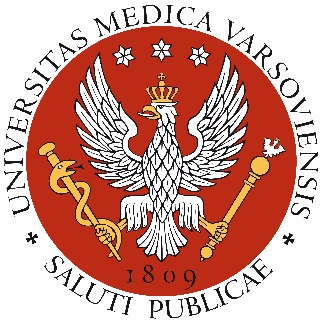 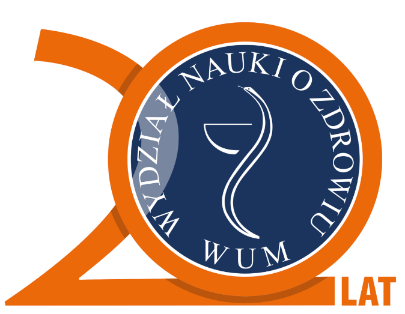 Program obchodów Jubileuszu 20-lecia Wydziału Nauki o Zdrowiu Warszawskiego Uniwersytetu Medycznego13 czerwca 2019 r., godz. 13.00Aula A, Centrum Dydaktyczne Warszawskiego Uniwersytetu Medycznego ul. Księcia Trojdena 2a, 02-109 Warszawa13.00 – 14.00                          Rejestracja, lunch, zwiedzanie wystawy                         „20 lat minęło…Najważniejsze chwile Wydziału Nauki o Zdrowiu WUM”14.00              Oficjalne otwarcie obchodów Jubileuszu 20-lecia Wydziału Nauki o Zdrowiu WUMWystąpienie JM Rektora WUM prof. dr hab. n. med. Mirosława WielgosiaWystąpienie Dziekana Wydziału Nauki o Zdrowiu WUM prof. dr hab. n. med. Piotra Małkowskiego Ewentualne wystąpienia Gości                         Prezentacja filmu z okazji Jubileuszu 20-lecia Wydziału Nauki o Zdrowiu WUM14.30 – 15.50                  Sesja I: „Aktualne kierunki rozwoju nauk o zdrowiu”Prowadzący: Prof. dr hab. n. med. Piotr Małkowski Dziekan Wydziału Nauki o Zdrowiu WUM                                                          Wykłady zaproszonych Gości14.30 – 14.50EBP-eToolkit: Providing a Teaching and Learning Open and Innovative Toolkit for                                  Evidence-based Practice to Nursing European Curriculum – International Cooperationprof. Maria Ruzafa Martinez (Department of Nursing, University of Murcia, Hiszpania)14.50 – 15.10Profesjonalizacja zdrowia publicznego w kontekście międzynarodowymprof. Katarzyna Czabanowska (International Health Department, Maastricht University, Holandia)15.10 – 15.30                                              20 lat Wydziału Nauki o Zdrowiu WUM i nie tylko…dr hab. n. o zdr. Robert Gałązkowski - Prodziekan ds. Oddziału Dietetyki i Kierunku Ratownictwo Medyczne WNoZ WUM15.30 – 15.50Zakażenie HCV wyzwaniem XXI wiekudr n. med. Olga Tronina (Klinika Medycyny Transplantacyjnej, Nefrologii i Chorób WewnętrznychInstytut Transplantologii WUM)15.50 – 16.10Odpowiedzialność cywilna w zawodach medycznych – pielęgniarki, położnej i ratownika medycznegoKatarzyna Ładno - Dyrektor Oddziału Towarzystwa Ubezpieczeń INTER Polska S.A. w Warszawie16.10 – 16.20 Przerwa16.20 – 17.50                               Sesja II: XI KONFERENCJA NAUKOWA WNoZ        Prezentacja prac o najwyższej punktacji IF pracowników Wydziału Nauki o Zdrowiu z 2018 rokuProwadzący: prof. dr hab. n. o zdr. Katarzyna Koziak    Prodziekan ds. Przewodów Doktorskich i Współpracy z Zagranicą WNoZ WUMprof. dr hab. n. med.  Andrzej Deptała - Zakład Profilaktyki Onkologicznej WNoZRilotumumab in combination with epirubicin, cisplatin and capecitabine as first-line treatment for gastric or oesophagogastric adenocarcinomaIveson T, Donehover RC, Davidenko I, Tjuladin S, Deptała A, Harrison M, Nirni S, et al. IF= 25dr hab. n. med. Bożena Kociszewska-Najman - Klinika Neonatologii WNoZ           Low Transfer of Tacrolimus and Its Metabolites into Colostrum of Graft Recipient MothersKociszewska-Najman B, Mazanowska N, Pietrzak B, Paczek L, Szpotanska-Sikorska M, 
Schreiber-Zamora J, Hryniewiecka E, Zochowska D, Samborowska E, Dadlez M, Wielgos MIF = 4,196dr n. biol. Aleksandra Wesołowska -  Klinika Neonatologii WNoZ                                                                 Zakład Dietetyki Klinicznej WNoZMaternal Nutrition and Body Composition during Breastfeeding: Association with Human Milk CompositionBzikowska-Jura A, Czerwonogrodzka-Senczyna A, Olędzka G, Szostak-Węgierek D, Weker H, Wesołowska AIF = 4,196lek. Piotr Alster - Klinika Neurologii WNoZ Accumulation of Tau Protein, Metabolism and Perfusion-Application and Efficacy of Positron Emission Tomography (PET) and Single Photon Emission Computed Tomography (SPECT) Imaging in the Examination of Progressive Supranuclear Palsy (PSP) and Corticobasal Syndrome (CBS)Alster P, Madetko N, Koziorowski D, Królicki L, Budrewicz S, Friedman A IF= 3,508dr hab. n. o zdr. Anna Badowska-Kozakiewicz - Zakład Biofizyki i Fizjologii Człowieka WNoZ     Clinicopathological characteristics of metaplastic breast cancer - analysis of the basic immunohistochemical profile and comparison with other invasive breast cancer typesBudzik M, Patera J, Sobol M, Czerw A, Deptała A, Badowska-Kozakiewicz AIF = 2.951  prof. dr hab. n. med. Piotr Węgrzyn - Klinika Położnictwa i Perinatologii WNoZOxytocin Administration in High-Intensity Focused Ultrasound Treatment of MyomataŁoziński T, Filipowska J, Król P, Kubaty A, Węgrzyn PIF= 2,58317.50 - 18.05                     Występ Chóru Warszawskiego Uniwersytetu Medycznego 
                                             pod kierownictwem Daniela Synowca 18.05 - 18.30                     Lampka wina18.30 - 19.30                     Cud z Marianem Opanią. Spektakl pt. „Moje fascynacje”